Glóbulos rojos, del metabolismo oxidativo a la medicina transfusional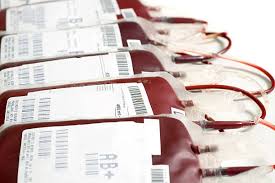 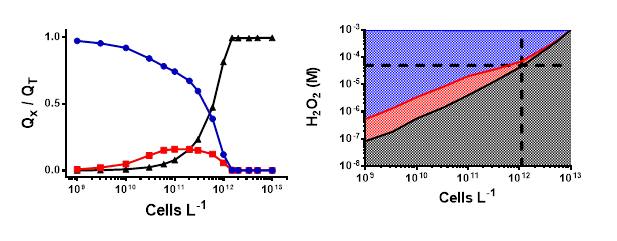 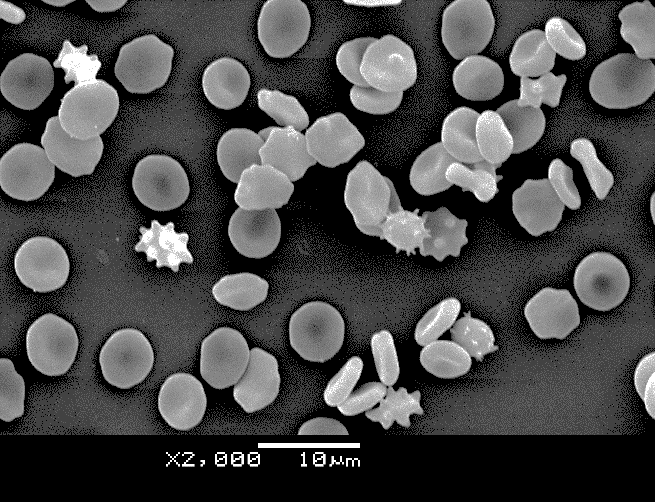 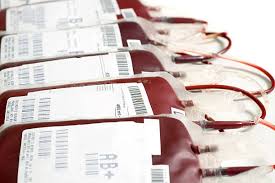 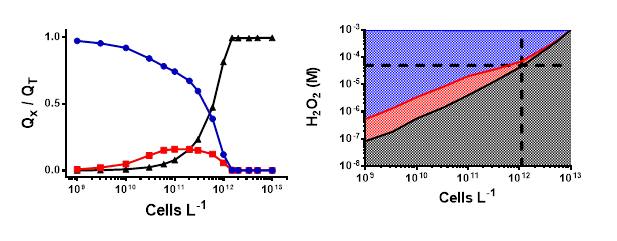 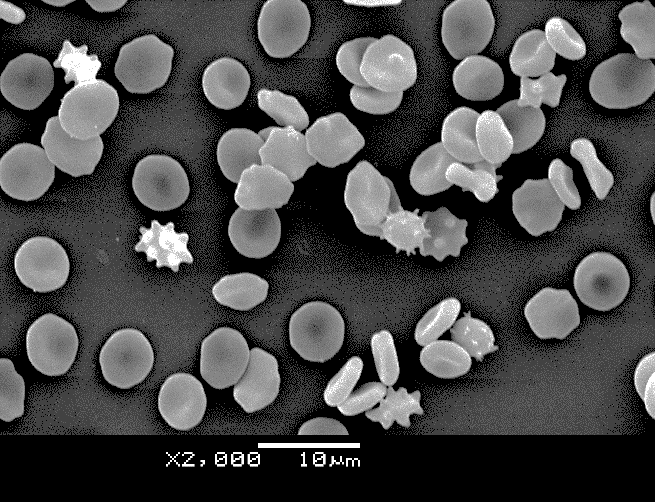 Comité organizador:Ana Denicola1,2, Matías Möller1,2, Ismael Rodríguez3, Leonor Thomson1,2Instituto de Química Biológica, Facultad de Ciencias, UdelaRCEINBIO, Facultad de Medicina, UdelaRDepartamento de Hemoterapia, Hospital de Clínicas, Facultad de Medicina, UdelaR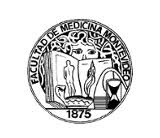 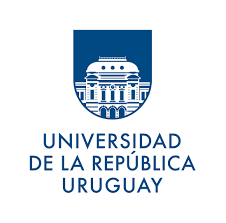 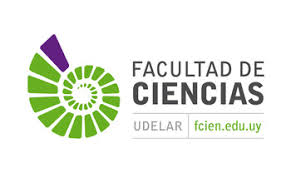 7 de marzo al 8 de abril de 2022Facultad de Ciencias y Facultad de MedicinaUniversidad de la RepúblicaObjetivosEl curso se centrará en el análisis de las características moleculares y funcionales de los glóbulos rojos, que les permite actuar como transportadores de oxígeno a los tejidos, reguladores del pH plasmático, atrapadores de oxidantes generados a nivel intra y extravascular y como núcleo en el intercambio sanguíneo de tioles de bajo peso molecular. Profundizaremos en sistemas antioxidantes del glóbulo rojo, comparando con los sistemas presentes en otros tipos celulares. También abordaremos la importancia de la conservación de los glóbulos rojos para transfusión y las principales herramientas de investigación empleadas en el área.DocentesDra. Beatriz Álvarez, Enzimología, Instituto de Química Biológica, Facultad de Ciencias, Udelar, Uruguay.Dra. Ana Denicola, Fisicoquímica Biológica, Instituto de Química Biológica, Facultad de Ciencias, Udelar, Uruguay.Dr. Marilene Demasi, Laboratório de Bioquímica e Biofísica, Instituto Butantan, São Paulo, SP, Brazil.Dra. Vanesa Herlax, Instituto de Investigaciones Bioquímicas de la Plata “Prof. Dr. Rodolfo R. Brenner”, Centro Científico Tecnológico CONICET y Universidad Nacional de La Plata, Argentina. Dr. Gerardo Ferrer, Fisicoquímica Biológica, Instituto de Química Biológica, Facultad de Ciencias, Udelar, Uruguay.Dr. Leonel Malacrida, Departamento de Fisiopatologia, Facultad de Medicina, Udelar, Uruguay.Dr. Matías Möller, Fisicoquímica Biológica, Instituto de Química Biológica, Facultad de Ciencias, Udelar, Uruguay.Dr. Mariano Ostuni, Université de Paris, Inserm, UMR_S1134 Biologie Intégrée du Globule Rouge, Paris, France, Laboratoire d'Excellence GR-Ex, Paris, FranceDr. Rakesh Patel, Department of Pathology and Center for Free Radical Biology, University of Alabama School of Medicine, USA.Dr. Thelma Pertinhez, Department of Medicine and Surgery, University of Parma, Parma, Italy. Transfusion Medicine Unit, Azienda USL-IRCCS di Reggio Emilia, Reggio Emilia, Italy.Dr. Lía Randall, Laboratorio de I+D de Moléculas Bioactivas, Centro Universitario Regional Litoral Norte, Universidad de la República, Uruguay Dra. Gabriela Rivas, Cátedra y Departamento de Hemoterapia y Medicina Transfusional, y Escuela Universitaria de Tecnología Médica, Hospital de Clínicas, Facultad de Medicina, Udelar, Uruguay.Dr. Ismael Rodríguez, Cátedra y Departamento de Hemoterapia y Medicina Transfusional, Hospital de Clínicas, Facultad de Medicina, Udelar, Uruguay.Dr. Nicolás Saffioti, Consejo Nacional de Investigaciones Científicas y Técnicas (CONICET), Instituto de Química Y Fisicoquímica Biológicas, Facultad de Farmacia y Bioquímica, Universidad de Buenos Aires, Argentina.Dr. Pablo Schwarzbaum, Consejo Nacional de Investigaciones Científicas y Técnicas (CONICET), Instituto de Química Y Fisicoquímica Biológicas, Facultad de Farmacia y Bioquímica, Universidad de Buenos Aires, Argentina.Dr. Leonor Thomson, Enzimología, Instituto de Química Biológica, Facultad de Ciencias, Udelar, Uruguay.Dr. Lucia Turell, Enzimología, Instituto de Química Biológica, Facultad de Ciencias, Udelar, Uruguay.ColaboradoresTec. Andrea Machín, Cátedra y Departamento de Hemoterapia y Medicina Transfusional, Hospital de Clínicas, Facultad de Medicina, Udelar, Uruguay.Lic. Florencia Orrico, Enzimología, Instituto de Química Biológica, Facultad de Ciencias, Udelar, Uruguay.Mag. Martina Steglich, Enzimología, Instituto de Química Biológica, Facultad de Ciencias, Udelar, Uruguay.Lic. Bruno Musetti, Enzimología, Instituto de Química Biológica, Facultad de Ciencias, Udelar, Uruguay.Teóricos (20 horas)La membrana de los glóbulos rojos, estructura y sistemas de transporte (agua, glucosa, iones). Matías MöllerMetabolismo energético de los glóbulos rojos. Leonor ThomsonFrom Erythroblasts to Mature Red Blood Cells: Organelle Clearance in Mammals. Mariano Ostuni.Eriptosis e interacción de los glóbulos rojos con toxinas proteicas. Vanesa HerlaxSistemas de grupos sanguíneos y compatibilidades. Gabriela RivasIntercambio tiol-disulfuro entre el plasma y los glóbulos rojos. Lucía Turell.Proteostasis in erythrocytes: the role of the proteasome. Marilene Demasi.Regulación del ATP extracelular y de la señalización purinérgica en eritrocitos humanos. Pablo Schwarzbaum.Transporte de oxígeno, CO2 (anhidrasa carbónica) y regulación del pH por RBC. Leonor ThomsonHemoglobina y hemoglobinopatías. Ismael RodríguezOxidantes y antioxidantes en los glóbulos rojos. Ana DenicolaPeroxiredoxina(s). Lia Randall.Microfluídica y nanoadhesión de eritrocitos en salud y enfermedad. Nicolás Saffioti.Enzimas dependientes de glutatión. Gerardo Ferrer-Sueta.Óxido nítrico antes, durante y después de la transfusión. Ana DenicolaInteracciones del H2S con los glóbulos rojos. Beatriz ÁlvarezTransfusión: cuándo, cómo y dónde?. Ismael RodríguezStored red blood cell transfusions- when and how does this therapy become toxic? Rakesh PatelIntroducción a las técnicas de evaluación de la fluidez de membranas. Leonel Malacrida.Metabolomics in transfusion medicine. Thelma Pertinhez.Seminarios (6 horas).Lagerberg et al. Prevention of red cell storage lesion: a comparison of five different additive solutions. Blood Transfus. 2017; 15: 456-62. Ismael RodriguezAmen et al. N-acetylcysteine improves the quality of red blood cells stored for transfusion. Arch. Biochem. Biophys. 2017; 621:31-37. Leonor Thomson Orrico et al. Kinetic and stoichiometric constraints determine the pathway of H2O2 consumption by red blood cells. Free Radic. Biol. Med. 2018; 121:231-239. Matías MöllerLow et al. Peroxiredoxin 2 functions as a noncatalytic scavenger of low-level hydrogen peroxide in the erythrocyte. Blood. 2007;109(6):2611-7. Ana Denicola Bryk et al. Quantitative Analysis of Human Red Blood Cell Proteome. J. Proteome Res. 2017, 16: 2752−2761. Matías MöllerStöcker et al. A role for 2-Cys peroxiredoxins in facilitating cytosolic protein thiol oxidation. Nat Chem Biol. 2018; 14:148-155. Ana DenicolaLaboratorio (32 horas).Procesamiento y preservación de la sangre de banco. Prof. Ismael Rodríguez, Tec. Andrea Machin Análisis de proteínas citosólicas del GR I. SDS-PAGE. Matias Moller, Florencia OrricoAnálisis de proteínas citosólicas del GR II. Western Blot. Matias Moller, Florencia OrricoEstudio de los cambios moleculares de la membrana plasmática I.: externalización de fosfatidilserina por citometría de flujo. Leonor Thomson, Bruno Musetti, Martina SteglichPermeabilidad de la membrana del glóbulo rojo al agua. Matías Möller, Florencia OrricoTransporte de H2O2 por la membrana plasmática del GR. Leonor Thomson, Florencia OrricoAnálisis computacional de la metabolización de H2O2. Matías MöllerEstudio de la fluides de la membrana plasmática. Leonel Malacrida.Calendario9:30-10:30 h10:30-11:30 hLunes 07/03Teórico 1. M. MöllerTeórico 2. L. ThomsonMartes 08/03Teórico 3. M. OstuniTeórico 4, V. HerlaxMiércoles 09/03Teórico 5, G. RivasTeórico 6, L. TurellJueves 10/03Teórico 7, M. DemasiTeórico 8, P. SchwarzbaumViernes 11/03Teórico 9, L. ThomsonTeórico 10, I. RodriguezLunes 14/03Teórico 11, A. DenicolaTeórico 12, L. RandallMartes 15/03Teórico 13, N. SaffiotiTeórico 14, G. Ferrer-SuetaMiércoles 16/03Teórico 15, A. DenicolaTeórico 16, B. AlvarezJueves 17/03Teórico 17, I. RodriguezTeórico 18, R. PatelViernes 18/03Teórico 19, L. MalacridaTeórico 20, T. PertinhezLunes 21/03Seminario 1, I. RodriguezSeminario 2, L. ThomsonMartes 22/03Seminario 3, M. MöllerSeminario 4, A. DenicolaMiércoles 23/03Seminario 5, M. MöllerSeminario 6, A. Denicola9:30-12:309:30-12:30Jueves 24/03Práctico 1, I. Rodríguez y A. MachínPráctico 1, I. Rodríguez y A. MachínViernes 25/03Práctico 2, M. Möller y F. Orrico.Práctico 2, M. Möller y F. Orrico.Lunes 28/03Práctico 3, M. Möller y F. Orrico.Práctico 3, M. Möller y F. Orrico.Martes 29/03Práctico 4, M. Möller y F. Orrico.Práctico 4, M. Möller y F. Orrico.Miércoles 30/03Práctico 5, B. Musetti, M. Steglich y F. Orrico.Práctico 5, B. Musetti, M. Steglich y F. Orrico.Jueves 31/03Práctico 6, B. Musetti, M. Steglich y F. OrricoPráctico 6, B. Musetti, M. Steglich y F. OrricoViernes 01/04Práctico 7, B. Musetti y L. ThomsonPráctico 7, B. Musetti y L. ThomsonLunes 04/04Práctico 8, L. Malacrida y M. Möller.Práctico 8, L. Malacrida y M. Möller.Viernes 08/04Evaluación, entrega de proyectoEvaluación, entrega de proyecto